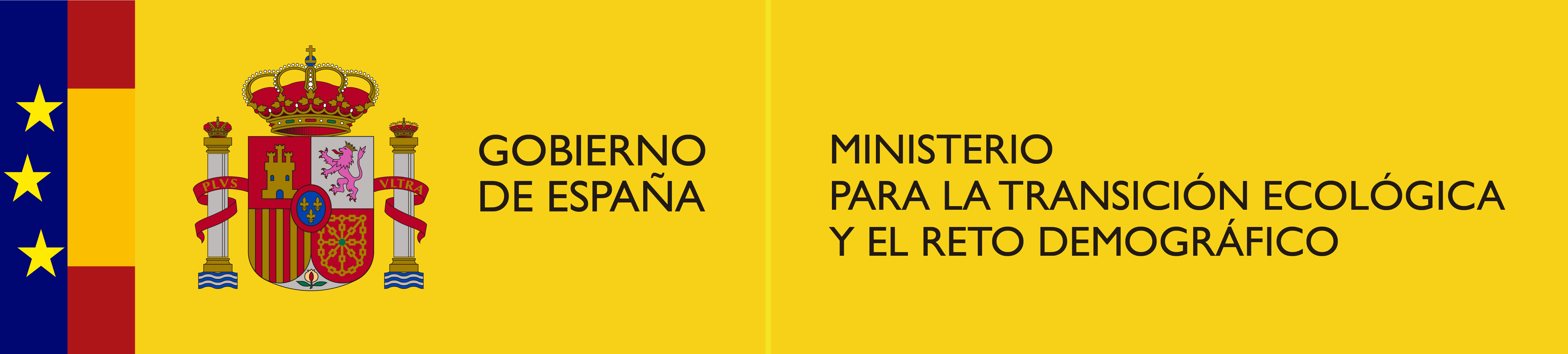 Modelo de argumentación científica para las propuestas de inclusión o exclusión de taxones en el Catálogo Español de Especies Exóticas Invasoras(Con asterisco* se indican los apartados imprescindibles a cumplimentar)Otra información a adjuntar para la propuesta si se considera oportuno (Otra cartografía, copia de publicaciones científicas o informes técnicos, etc).Nombre científico*Género, especie, autor, añoObservaciones taxonómicasComentarios sobre aspectos taxonómicos o sinonimiasNombre vulgarCastellano: Catalán: Gallego:Vasco:Propuesta*Inclusión o exclusión del Catálogo español de especies exóticas invasorasResponsable de la propuesta*Expertos, Instituciones o CCAA que apoyan la propuestaBreve resumen de la propuesta y cumplimiento o no de requisitos legales*Cumplimiento del Art. 64.1 de la Ley 42/2007, de 13 de diciembre, del Patrimonio Natural y de la Biodiversidad y del Art. 4.1 del Real Decreto 630/2013, de 2 de agosto, por el que se regula el Catálogo español de especies exóticas invasoras.Normativa nacional Incluido en Catálogo español de especies exóticas invasorasNormativa comunidades autónomasIncluido en Listados o Catálogos regionales de especies exóticas invasoras.Normativa europeaIncluido en el Listado de Especies Exóticas Preocupantes para la UE, regulado por Reglamento UE 1143/2014.Otra normativa:Acuerdos y Convenios InternacionalesBases de datos y Atlas de Especies Exóticas InvasorasPor ejemplo, señalar si se encuentra incluido en alguna de las siguientes bases de datos de especies exóticas invasoras: Escala Mundial: GRIIS (Registro Global de Especies Introducidas e Invasoras); CONABIO; CABIEscala Europea: DAISIE, NOBANIS, EASIN (Elaboración de inventarios de especies exóticas invasoras en Europa) Otras:Área de distribución y evolución y tamaño de la población*Área de distribución naturalÁrea actual de distribución mundialDistribución en España: CCAA y áreas geográficas en las que se localizaIncluir información sobre Sistemas de Información geográfica (cuadrículas UTM, etc.) si se dispusiera de ella, así como cartografía.Información sobre tamaño poblacional. De disponer de datos, para toda España y para cada zona concreta (CCAA, áreas geográficas, etc). Si se dispusiera de datos, información sobre tendencias poblacionales, para toda España y para zonas concretas.Nota: La información de este apartado puede ser ampliada con la disponible para otros países en los cuales el taxón también se comporte como invasor.Biología y ecología de la especie*Breve descripción de las principales características biológicas y ecológicas de la especie, incluyendo, entre otras: ciclo de vida, reproducción, alimentación, mortalidad, comportamiento, dispersión, depredadores naturales , etc.Descripción del hábitat* Descripción de los distintos tipos de hábitat o ecosistemas utilizados por el taxón, tanto en su área de distribución natural como en las zonas donde está presente en España y otros países donde se comporte como especie invasora.Vías de entrada y expansión*Vías de entrada (intencionales y no intencionales) y forma de expansión (natural o con la ayuda humana). Breve historial de su comportamiento invasor.Similitud climática entre las áreas de origen de la especie y España¿Está presente de manera natural esta especie en una región con condiciones climáticas similares a las del territorio español?¿El cambio climático podría favorecer su establecimiento y dispersión como especie invasora?Impactos y amenazas*Descripción de su impacto sobre los hábitats naturales o ecosistemas, las especies autóctonas, la salud humana, la sanidad animal o vegetal (debido a parásitos o patógenos), la agronomía o los recursos económicos asociados al uso del patrimonio natural. Al menos en España. Se pueden incluir otros países donde también se comporte como taxón invasor.¿Ha producido pérdidas económicas directas o indirectas en su área de distribución natural o allí donde se comporta como invasor?Medidas y nivel de dificultad para su control*¿Existen métodos de control efectivos que se puedan aplicar? Breve descripción de las medidas propuestas, existentes o ya aplicadas para paliar el efecto de la invasión. ¿Existen factores sociales que puedan dificultar el control de la especies en caso de se establezca?Otra información de interésInformación que, a juicio del proponente, es relevante para el mejor conocimiento de la especie, su catalogación o descatalogación.Referencias bibliográficas*Reseña de todas las citas bibliográficas, documentos, informes u otras fuentes utilizadas para la elaboración de la presente propuesta.Información de contacto*Nombre, Dirección, Institución, E-mail, Teléfono.Fecha de la propuesta*